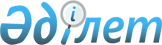 О внесении изменений в решение Кызылжарского районного маслихата Северо-Казахстанской области от 25 декабря 2019 года № 49/1 "Об утверждении Кызылжарского районного бюджета на 2020-2022 годы"Решение Кызылжарского районного маслихата Северо-Казахстанской области от 7 февраля 2020 года № 50/1. Зарегистрировано Департаментом юстиции Северо-Казахстанской области 11 февраля 2020 года № 5996
      В соответствии со статьями 106 и 109 Бюджетного кодекса Республики Казахстан от 4 декабря 2008 года, подпунктом 1) пункта 1 статьи 6 Закона Республики Казахстан от 23 января 2001 года "О местном государственном управлении и самоуправлении в Республике Казахстан" Кызылжарский районный маслихат Северо-Казахстанской области РЕШИЛ:
      1. Внести в решение Кызылжарского районного маслихата Северо-Казахстанской области "Об утверждении Кызылжарского районного бюджета на 2020-2022 годы" от 25 декабря 2019 года № 49/1 (опубликовано 31 декабря 2019 года в Эталонном контрольном банке нормативных правовых актов Республики Казахстан в электронном виде, зарегистрировано в Реестре государственной регистрации нормативных правовых актов под № 5766) следующие изменения:
      пункт 1 изложить в новой редакции:
       "1. Утвердить Кызылжарский районный бюджет на 2020-2022 годы согласно приложениям 1, 2 и 3 к настоящему решению соответственно, в том числе на 2020 год в следующих объемах:
      1) доходы – 9 622 197тысяч тенге:
      налоговые поступления – 774 220тысяч тенге;
      неналоговые поступления – 17 347 тысяч тенге;
      поступления от продажи основного капитала – 12 065 тысяч тенге;
      поступления трансфертов – 8 818 554 тысяч тенге; 
      2) затраты – 9 670 423,7тысяч тенге; 
      3) чистое бюджетное кредитование – 145 025 тысяч тенге:
      бюджетные кредиты – 194 861 тысяч тенге;
      погашение бюджетных кредитов – 49 836 тысяч тенге;
      4) сальдо по операциям с финансовыми активами – 0 тысяч тенге:
      приобретение финансовых активов – 0 тысяч тенге;
      поступления от продажи финансовых активов государства – 0 тысяч тенге;
      5) дефицит (профицит) бюджета – -193251,7 тысяч тенге;
      6) финансирование дефицита (использование профицита) бюджета – 193251,7 тысяч тенге:
      поступление займов – 194 849 тысяч тенге;
      погашение займов – 49 836 тысяч тенге;
      используемые остатки бюджетных средств – 48 238,7тысяч тенге.";
      приложения 1 к указанному решению изложить в новой редакции согласно приложению к настоящему решению.
      2. Настоящее решение вводится в действие с 1 января 2020 года. Кызылжарский районный бюджет на 2020 год
					© 2012. РГП на ПХВ «Институт законодательства и правовой информации Республики Казахстан» Министерства юстиции Республики Казахстан
				
      Председатель сессии 
Кызылжарского районного 
маслихата 
Северо-Казахстанской области 

Е.Габдулин

      Секретарь Кызылжарского 
районного маслихата 
Северо-Казахстанской области 

А.Молдахметова
Приложение к решению Кызылжарский районный маслихат Северо-Казахстанской области от 7 февраля 2020 года № 50/1Приложение 1 к решению Кызылжарский районный маслихат Северо-Казахстанской области от 25 декабря 2019 года № 49/1
Категория
Категория
Категория
Наименование
Сумма, тысяч тенге
Класс
Класс
Наименование
Сумма, тысяч тенге
Подкласс
Наименование
Сумма, тысяч тенге
1
2
3
4
5
1) Доходы
9 622 197
1
Налоговые поступления
774 220
03
Социальный налог
391 368
1
Социальный налог
391 368
04
Налоги на собственность
296 182
1
Налоги на имущество
291 606
5
Единый земельный налог
4 576
05
Внутренние налоги на товары, работы и услуги
76 494
2
Акцизы
7 098
3
Поступления за использование природных и других ресурсов
57 358
4
Сборы за ведение предпринимательской и профессиональной деятельности
12 038
08
Обязательные платежи, взимаемые за совершение юридически значимых действий и (или) выдачу документов уполномоченными на то государственными органами или должностными лицами
10 176
1
Государственная пошлина 
10 176
2
Неналоговые поступления
17 358
01
Доходы от государственной собственности
9 953
5
Доходы от аренды имущества, находящегося в государственной собственности
9 894
7
Вознаграждения по кредитам, выданным из государственного бюджета
59
06
Прочие неналоговые поступления 
7 405
1
Прочие неналоговые поступления 
7 405
3
Поступления от продажи основного капитала
12 065
03
Продажа земли и нематериальных активов
12 065
1
Продажа земли 
10 000
2
Продажа нематериальных активов
2 065
4
Поступления трансфертов
8 818 554
02
Трансферты из вышестоящих органов государственного управления
8 818 554
2
Трансферты из областного бюджета
8 818 554
Функциональная группа
Функциональная группа
Функциональная группа
Наименование
Сумма, тысяч тенге
Администратор бюджетных программ
Администратор бюджетных программ
Наименование
Сумма, тысяч тенге
Программа
Наименование
Сумма, тысяч тенге
1
2
3
4
5
2) Затраты
9 670 423,7
01
Государственные услуги общего характера
1 616 986
112
Аппарат маслихата района (города областного значения)
18 730
001
Услуги по обеспечению деятельности маслихата района (города областного значения)
18 730
122
Аппарат акима района (города областного значения)
148 658
001
Услуги по обеспечению деятельности акима района (города областного значения)
147 642
003
Капитальные расходы государственного органа 
1 016
459
Отдел экономики и финансов района (города областного значения)
131 094,6
003
Проведение оценки имущества в целях налогообложения
2 368
010
Приватизация, управление коммунальным имуществом, постприватизационная деятельность и регулирование споров, связанных с этим
8 623
001
Услуги по реализации государственной политики в области формирования и развития экономической политики, государственного планирования, исполнения бюджета и управления коммунальной собственностью района (города областного значения)
64 604
015
Капитальные расходы государственного органа
10 000
113
Целевые текущие трансферты нижестоящим бюджетам
45 499,6
495
Отдел архитектуры, строительства, жилищно-коммунального хозяйства, пассажирского транспорта и автомобильных дорог района (города областного значения)
1 318 503,4
001
Услуги по реализации государственной политики на местном уровне в области архитектуры, строительства, жилищно-коммунального хозяйства, пассажирского транспорта и автомобильных дорог
23 485
113
Целевые текущие трансферты нижестоящим бюджетам
1 295 018,4
02
Оборона
13 888
122
Аппарат акима района (города областного значения)
13 888
005
Мероприятия в рамках исполнения всеобщей воинской обязанности
8 380
006
Предупреждение и ликвидация чрезвычайных ситуаций масштаба района (города областного значения)
5 208
007
Мероприятия по профилактике и тушению степных пожаров районного (городского) масштаба, а также пожаров в населенных пунктах, в которых не созданы органы государственной противопожарной службы
 300
04
Образование
5 192 593
464
Отдел образования района (города областного значения)
505 739
009
Обеспечение деятельности организаций дошкольного воспитания и обучения
127 305
040
Реализация государственного образовательного заказа в дошкольных организациях образования
378 434
464
Отдел образования района (города областного значения)
4 286 887
003
Общеобразовательное обучение
4 214 642
006
Дополнительное образование для детей
72 245
465
Отдел физической культуры и спорта района (города областного значения)
70 386
017
Дополнительное образование для детей и юношества по спорту
70 386
464
Отдел образования района (города областного значения)
329 581
001
Услуги по реализации государственной политики на местном уровне в области образования 
19 658
005
Приобретение и доставка учебников, учебно-методических комплексов для государственных учреждений образования района (города областного значения)
79 211
015
Ежемесячные выплаты денежных средств опекунам (попечителям) на содержание ребенка-сироты (детей-сирот), и ребенка (детей), оставшегося без попечения родителей
16 001
022
Выплата единовременных денежных средств казахстанским гражданам, усыновившим (удочерившим) ребенка (детей)-сироту и ребенка (детей), оставшегося без попечения родителей
598
023
Методическая работа
27 668
029
Обследование психического здоровья детей и подростков и оказание психолого-медико-педагогической консультативной помощи населению
17 684
067
Капитальные расходы подведомственных государственных учреждений и организаций
168 761
06
Социальная помощь и социальное обеспечение
540 900
451
Отдел занятости и социальных программ района (города областного значения)
88 672
005
Государственная адресная социальная помощь
88 672
464
Отдел образования района (города областного значения)
24 022
030
Содержание ребенка (детей), переданного патронатным воспитателям
15 471
031
Государственная поддержка по содержанию детей-сирот и детей, оставшихся без попечения родителей, в детских домах семейного типа и приемных семьях
8 551
451
Отдел занятости и социальных программ района (города областного значения)
428 206 
002
Программа занятости
145 288
007
Социальная помощь отдельным категориям нуждающихся граждан по решениям местных представительных органов
37 151
010
Материальное обеспечение детей-инвалидов, воспитывающихся и обучающихся на дому
1 834
014
Оказание социальной помощи нуждающимся гражданам на дому
141 316
017
Обеспечение нуждающихся инвалидов обязательными гигиеническими средствами и предоставление услуг специалистами жестового языка, индивидуальными помощниками в соответствии с индивидуальной программой реабилитации инвалида
5 066
023
Обеспечение деятельности центров занятости населения
43 697
001
Услуги по реализации государственной политики на местном уровне в области обеспечения занятости и реализации социальных программ для населения
28 313
011
Оплата услуг по зачислению, выплате и доставке пособий и других социальных выплат
 410
050
Обеспечение прав и улучшение качества жизни инвалидов в Республике Казахстан
25 131
07
Жилищно-коммунальное хозяйство
689 810
495
Отдел архитектуры, строительства, жилищно-коммунального хозяйства, пассажирского транспорта и автомобильных дорог района (города областного значения)
556 964
007
Проектирование и (или) строительство, реконструкция жилья коммунального жилищного фонда
217 118
098
Приобретение жилья коммунального жилищного фонда
339 846
495
Отдел архитектуры, строительства, жилищно-коммунального хозяйства, пассажирского транспорта и автомобильных дорог района (города областного значения)
132 846
013
Развитие коммунального хозяйства
91 846
016
Функционирование системы водоснабжения и водоотведения
5 000
058
Развитие системы водоснабжения и водоотведения в сельских населенных пунктах
36 000
08
Культура, спорт, туризм и информационное пространство
226 562,7
455
Отдел культуры и развития языков района (города областного значения)
41 275
003
Поддержка культурно-досуговой работы
41 275
465
Отдел физической культуры и спорта района (города областного значения)
18 010
001
Услуги по реализации государственной политики на местном уровне в сфере физической культуры и спорта
9 421
006
Проведение спортивных соревнований на районном (города областного значения) уровне
500
007
Подготовка и участие членов сборных команд района (города областного значения) по различным видам спорта на областных спортивных соревнованиях
8 089
455
Отдел культуры и развития языков района (города областного значения)
57 721
006
Функционирование районных (городских) библиотек
53 059
007
Развитие государственного языка и других языков народа Казахстана
4 662
456
Отдел внутренней политики района (города областного значения)
25 000
002
Услуги по проведению государственной информационной политики 
25 000
455
Отдел культуры и развития языков района (города областного значения)
54 607,7
001
Услуги по реализации государственной политики на местном уровне в области развития языков и культуры
11 102
032
Капитальные расходы подведомственных государственных учреждений и организаций
1 000
113
Целевые текущие трансферты нижестоящим бюджетам
42 505,7
456
Отдел внутренней политики района (города областного значения)
29 949
001
Услуги по реализации государственной политики на местном уровне в области информации, укрепления государственности и формирования социального оптимизма граждан
22 169
003
Реализация мероприятий в сфере молодежной политики
7 780
10
Сельское, водное, лесное, рыбное хозяйство, особо охраняемые природные территории, охрана окружающей среды и животного мира, земельные отношения
147 563
459
Отдел экономики и финансов района (города областного значения)
30 200
099
Реализация мер по оказанию социальной поддержки специалистов
30 200
462
Отдел сельского хозяйства района (города областного значения)
18 182
001
Услуги по реализации государственной политики на местном уровне в сфере сельского хозяйства
18 182
473
Отдел ветеринарии района (города областного значения)
38 912
001
Услуги по реализации государственной политики на местном уровне в сфере ветеринарии
15 928
008
Возмещение владельцам стоимости изымаемых и уничтожаемых больных животных, продуктов и сырья животного происхождения
12 551
009
Проведение ветеринарных мероприятий по энзоотическим болезням животных
10 433
463
Отдел земельных отношений района (города областного значения)
15 481
001
Услуги по реализации государственной политики в области регулирования земельных отношений на территории района (города областного значения)
15 481
473
Отдел ветеринарии района (города областного значения)
44 788
011
Проведение противоэпизоотических мероприятий
44 788
12
Транспорт и коммуникации
113 294,9
495
Отдел архитектуры, строительства, жилищно-коммунального хозяйства, пассажирского транспорта и автомобильных дорог района (города областного значения)
113 294,9
023
Обеспечение функционирования автомобильных дорог
113 294,9
13
Прочие
889 052
469
Отдел предпринимательства района (города областного значения)
11 892
001
Услуги по реализации государственной политики на местном уровне в области развития предпринимательства
11 892
459
Отдел экономики и финансов района (города областного значения)
16 073
012
Резерв местного исполнительного органа района (города областного значения) 
16 073
464
 Отдел образования района (города областного значения)
292 503
077
Реализация мероприятий по социальной и инженерной инфраструктуре в сельских населенных пунктах в рамках проекта "Ауыл-Ел бесігі"
184 364
096
Выполнение государственных обязательств по проектам государственно-частного партнерства
108 139
495
Отдел архитектуры, строительства, жилищно-коммунального хозяйства, пассажирского транспорта и автомобильных дорог района (города областного значения)
568 584
079
Развитие социальной и инженерной инфраструктуры в сельских населенных пунктах в рамках проекта "Ауыл-Ел бесігі"
568 584
14
Обслуживание долга
59
459
Отдел экономики и финансов района (города областного значения)
59
021
Обслуживание долга местных исполнительных органов по выплате вознаграждений и иных платежей по займам из областного бюджета
59
15
Трансферты
239 715,1
459
Отдел экономики и финансов района (города областного значения)
239 715,1
006
Возврат неиспользованных (недоиспользованных) целевых трансфертов
7667,8
038
Субвенции
213 583
054
Возврат сумм неиспользованных (недоиспользованных) целевых трансфертов, выделенных из республиканского бюджета за счет целевого трансферта из Национального фонда Республики Казахстан
18464,3
3) Чистое бюджетное кредитование
145 025
Бюджетные кредиты
194 861
10
Сельское, водное, лесное, рыбное хозяйство, особо охраняемые природные территории, охрана окружающей среды и животного мира, земельные отношения
194 861
459
Отдел экономики и финансов района (города областного значения)
194 861
018
Бюджетные кредиты для реализации мер социальной поддержки специалистов
194 861
Категория
Категория
Категория
Наименование
Класс
Класс
Наименование
Подкласс
Наименование
5
Погашение бюджетных кредитов
49 836
01
Погашение бюджетных кредитов
49 836
1
Погашение бюджетных кредитов, выданных из государственного бюджета
49 836
4) Сальдо по операциям с финансовыми активами
0
Приобретение финансовых активов
0
6
Поступления от продажи финансовых активов государства
0
5) Дефицит (профицит) бюджета
-193 251,7
6) Финансирование дефицита (использование профицита) бюджета
193 251,7
7
Поступления займов
194 849
01
Внутренние государственные займы
194 849
2
Договоры займа
194 849
Функциональная группа
Функциональная группа
Функциональная группа
Наименование
Администратор бюджетных программ
Администратор бюджетных программ
Наименование
Программа
Наименование
16
Погашение займов
49 836
459
Отдел экономики и финансов района (города областного значения)
49 836
005
Погашение долга местного исполнительного органа перед вышестоящим бюджетом
49 836
Категория
Категория
Категория
Наименование
Сумма, тысяч тенге
Класс
Класс
Наименование
Сумма, тысяч тенге
Подкласс
Наименование
Сумма, тысяч тенге
8
Используемые остатки бюджетных средств
48 238,7
01
Остатки бюджетных средств
48 238,7
1
Свободные остатки бюджетных средств
48 238,7